Programmtexte mit den täglichen Highlights der Klimawoche Gütersloh 29.8 - 5.9.2021Ankündigung für Sonntag: (29.8.2021)Die Klimawoche startet am Sonntag 29.8. mit einem veganen Frühstück in der Weberei Gütersloh. Beginn ist 10:30 Uhr, um Anmeldung wird auf der Website der Klimawoche gebeten. Weiter geht es mit einem Infostand zur Seebrücke sowie ab 12 Uhr auf dem Berliner Platz mit Informationen, rund ums Fahrradfahren. Der Spezialradkorso ab 16 Uhr stellt besondere Fahrradkonstruktionen vor, vom Liegefahrrad bis  zum Lastenrad. Probefahren kann man vor dem Rathaus ab 16 Uhr. Um 17 Uhr startet der Radkorso zur Tour durch die Stadt.Das ganze Programm findet sich unter www.klimawoche-guetersloh.de/kalenderAnkündigung für Montag:Die Klimawoche startet am Montag mit der Schulaktion „Autofrei zur Schule - steigt um aufs Rad oder kommt zu Fuß oder mit dem Bus“. Die Schulstraße ist daher von 7:30 bis 8:15 gesperrt.  Die Grundschule Pavenstädt nutzt ihren Parkplatz für Kunst. "Auf Kunst parkt man nicht!“ Ebenfalls mit der Bitte, auf das Auto zu verzichten. Der Baustellenbesuch zur Hohlschichtdämmung zeigt, was an Dämmung auch für Bestandsgebäude möglich ist, 14 - 16 Uhr im Ginsterweg 3. Ab 15 Uhr lädt der VCD zum Parking Day am Rathaus in der Strengerstraße ein: Parkplätze werden zu Spielplatz und Lebensraum umgewidmet. Ein ökologischer Stadtrundgang startet an der Martin-Luther-Kirche um 18 Uhr. Im Bambi-Kino referiert Prof. Henning Austmann „Einfach besser leben“, dazu lädt der Klimabeirat Gütersloh für 19:30 Uhr ein.Das ganze Programm findet sich unter www.klimawoche-guetersloh.de/kalenderAnkündigung für Dienstag:Am 31.8. zeigt Demokratie wagen, wie offene Daten auf eine klimaneutrale Stadt einzahlen. Der Vortrag in der Stadtbibliothek findet statt um 16 Uhr.  Die Teilnehmerzahl ist auf 18 begrenzt, um Anmeldung in der Stadtbibliothek wird gebeten. Um 17 Uhr diskutiert die IGMetall über „Gute Arbeit und Klimawandel gerecht gestalten“. Die Veranstaltung findet im Spexarder Bauernhaus statt. Um 17 Uhr trifft sich Critical Mass wie jeden Tag in der Klimawoche um 17 Uhr vor dem Rathaus zum gemeinsamen Radfahren auf der Fahrbahn. Wer gerne einen schönen kleinen Radausflug machen möchte, findet beim ADFC vorm Theater um 17:30 Uhr eine bunte Gruppe. Bitte online anmelden. Um 19:00 Uhr lädt die Verbraucherzentrale ein zum Vortrag „Sonne im Tank“ in der Anne-Frank-Gesamtschule.Das ganze Programm findet sich unter www.klimawoche-guetersloh.de/kalenderAnkündigung Mittwoch:Die Klimawoche bietet auch am Mittwoch ein breites Programm: Die Schüler der Grundschule Pavenstädt sind mit der Aktion „Wir sammeln Pavenstädt sauber“ unterwegs. Die IG Metall diskutiertüber die Arbeit und Klima an ihrem Infostand in der Zeit von 14 bis 18 Uhr auf dem Berliner Platz. Am 1.9. ist der Antikriegstag. Die Friedensinitiative lädt ab 15 Uhr auf den Berliner Platzzur Diskussion über „Militär als Klimakiller“. Um 17 Uhr findet dazu eine Kundgebung statt. Critical Mass lädt zum Poolnudelfahren ein und zeigt, was 1,5 Meter Überholabstand bedeuten - Start wie immer am Rathaus um 17 Uhr. Um 20 Uhr lädt Demokratie wagen zu einer ZOOM-Konferenz über kommunale CO2-Bilanzen ein, Referent ist Benjamin Gugel vom ifeu. Getragen wird die Veranstaltung von Schülerinnen und Schülern. Logindaten finden sich auf dem Kalendereintrag in Post-it-FormDas ganze Programm findet sich unter www.klimawoche-guetersloh.de/kalenderAnkündigung Donnerstag:Zur Klimawoche erscheint das Klimablatt.de - eine digitale Zeitung von Gütersloher Schüler:innen für Schüler:innen zu den Themen rund um den Klimawandel aus Sicht der Jugendlichen: Es bietet Reportagen, Fakten und Einblicke in die aktuellen Programmpunkte. Die Erstausgabe ist für Freitagmorgen geplant. Junge Redakteur:innen sind willkommen. Täglich verteilt der Förderkreis Stadtpark-Botanischer Garten verschiedene Blumenzwiebeln an allen Infoständen der Initiativen zur Klimawoche. Die Verbraucherzentrale lädt ein zur Information über Photovoltaik und Heizungswechsel von 13 bis 17 Uhr auf dem Berliner Platz. Die Parents for Future bieten einen Bauchladen auf dem Berliner Platz an: Klimaneutraler Strom ist längst erhältlich. Sie stehen zur Information bereit zwischen 16 und 17:30 Uhr. Die Critical Mass-Radtour besucht das Sozialkaufhaus Fundus der ash und zeigt, wie sinnvoll Teilen sein kann. Abfahrt ab 17 Uhr am Rathaus. Der ADFC lädt zur Fahrradtour, ab 17:30 Uhr Start am Theater GT. Bitte anmelden.Das ganze Programm findet sich unter www.klimawoche-guetersloh.de/kalenderAnkündigung Freitag:Auch heute bleiben die Schulstraße und Moltkestraße von 7:30 bis 8:15 Uhr gesperrt: Autofrei zur Schule wird von den drei Anlieger-Schulen favorisiert. Die Gütersloher Tafel lädt zur Klimawoche zum Waffelbacken mit Infos zu ihrer Arbeit ein, ab 9:30 Uhr gibt’s Heißes auf dem Berliner Platz. Der BUND lädt ein zu einem Vortrag über das Artensterben in Gütersloh - was kann jeder Einzelne dagegen tun? Die Veranstalter bitten um Anmeldung, der Start ist 16 Uhr. Die Ausstellung „Plastik im Meer“ begleitet die Klimawoche als Projekt des Städtischen Gymnasiums und ist jeden Abend im Haus der Kunst in der Moltkestraße zu erleben. Das Bambi-Kino zeigt gemeinsam mit dem Arbeitskreis Asyl ab 20 Uhr den Film „The Human Flow“.Das ganze Programm findet sich unter www.klimawoche-guetersloh.de/kalenderAnkündigung SamstagDie Klimawoche zeigt sich am Samstag ab 10 Uhr mit allen beteiligten Initiativen auf dem Dreiecksplatz und auf dem Berliner Platz und lädt zur Gesprächen und Informationen ein. Der ADFC informiert übers sichere Radfahren, die Parents for Future informieren über Balkonkraft mit Solarenergie, der GNU informiert über die Kraft der Bäume, um CO2 zu binden. Die ash ist vor Ort mit einer Upcyclingaktion zum Mitmachen, der Weltladen diskutiert über das Lieferkettengesetz, fair leben hält eine Mal- und Bastelaktion für Kinder bereit. Die Anne-Frank-Gesamtschule in Kooperation mit der Bürgerstiftung wirbt für mehr Bäume im BürgerWald Gütersloh. Mit dem BUND ist eine Probefahrt auf Lastenfahrrädern auf dem Pop-Up-Radweg direkt nebenan in der Königstraße im Angebot. Das Wissenschaftssofa der FFF diskutiert mitten in der Fußgängerzone mit Dr. Didem Aydumurs über die Klimakrise. Ein Spaziergang durch den Mohns Park um 18 Uhr ab Freilichtbühne rundet das Programm ab, es geht hierbei um die Erweiterung des Parks auf dem Jahnplatz-Gelände.Das ganze Programm findet sich unter www.klimawoche-guetersloh.de/kalenderAnkündigung Sonntag (5.9.21)Die Klimawoche der Initiativen startet mit Informationsveranstaltungen ab 11 Uhr auf dem Dreiecksplatz: Wie gelingt der Einstieg in die Energiewende mit echtem Ökostrom? Balkonkraftwerke etwa verdrängen sofort nach dem Einschalten Kohle-, Gas- und Atomstrom aus dem Netz, denn die Sonne scheint zuverlässig und liefert Energie. Parents for Future informieren, wie das gelingen kann. Die Seebrücke Gütersloh informiert über ihre Arbeit und die Rettungskette für Menschenrechte. Ab 16 Uhr beginnt das große Abschlussfest auf dem Dreiecksplatz: Eine Tanzperformance der Ballettschule Neumann wird gezeigt, die ESG-Big-Band spielt - der erste Auftritt nach dem Lockdown. Die beiden Stadtkirchen geben einen nachdenklichen Impuls. Die Band Fairleben spielt auf, mit der Lagerfeuer Connection stehen Klassiker zum Mitsummen auf dem Programm. Dr. Mark Bennecke, Kölner Kriminalbiologe, referiert und die über 35 Initiativen ziehen Bilanz ihrer ehrenamtlichen Klimawoche - und formulieren für Gütersloh, was jetzt konkret zu tun wäre.Das ganze Programm findet sich unter www.klimawoche-guetersloh.de/kalenderKontakt:Felix KupferschmidtÖffentlichkeitsarbeitmail@klimawoche-guetersloh.de+49 162 2888 243www.klimawoche-guetersloh.de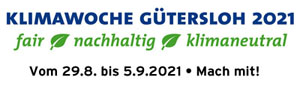 